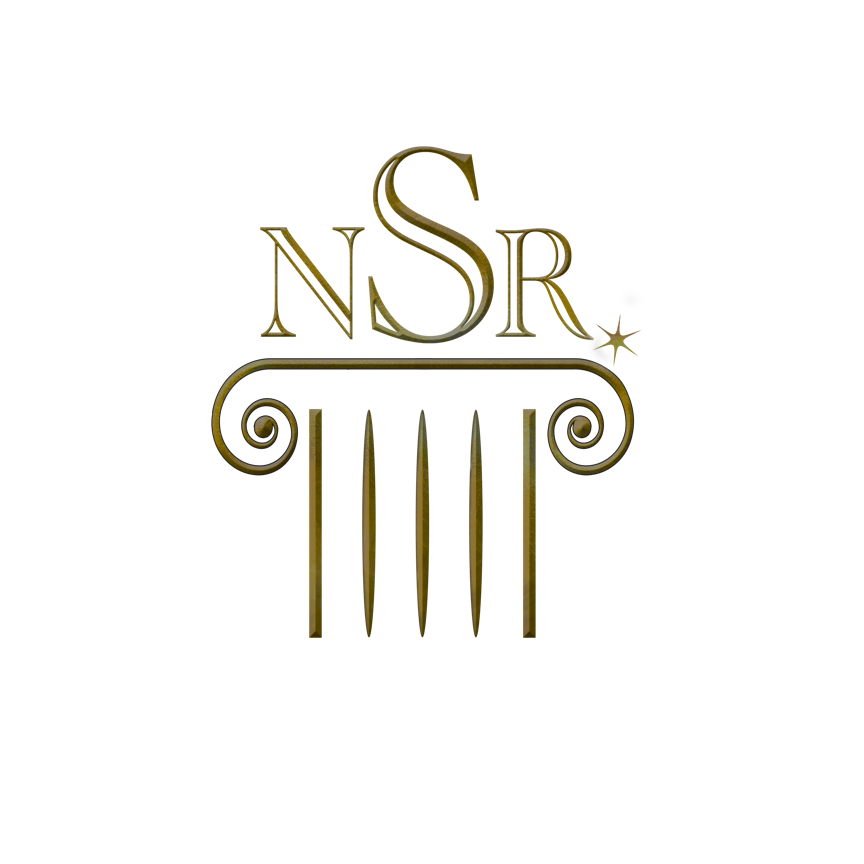 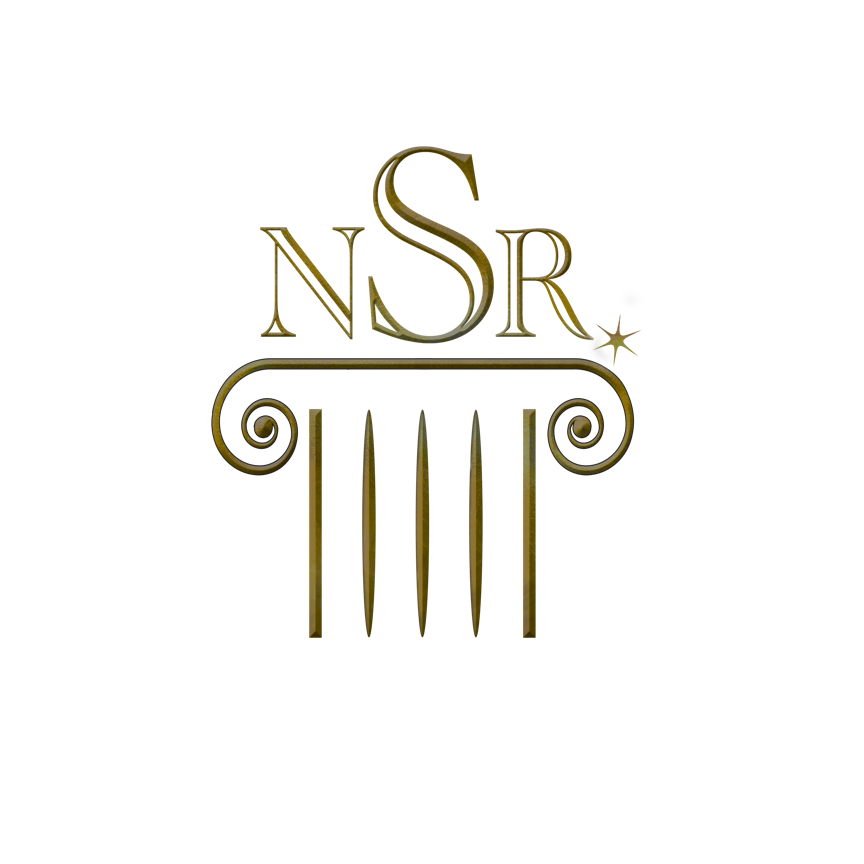 MATERIAL SAFETY DATA SHEETN.S.R. STONE CARE                                                                *Green Certified Cleaner*        1.	PRODUCT AND COMPANY IDENTIFICATION Trade Name:	NSR Granite & Marble Cleaner Care 32oz.Manufacturer:	Natural Stonework Restoration,  Clawson, MI 48017Telephone:	(586) 630 6658Chemical Name:	Surfactant BlendProduct Use:	Cleans all types of stone surfaces and non-porous material, except wood surfaces2.	COMPOSITION INFORMATION CHEMICAL NAME		CAS. NO.   TLV   PERCENT Proprietary blend, purified water, surfactants3.	HAZARD IDENTIFICATION Eye Contac t:	Can cause eye irritation.Skin Contac t:	Prolonged o r repeated contact ma y cause skin irritation and dermatitis. Ingestion:	Swallowing may cause gastrointestinal irritation, diarrhea, nausea and vomiting. Inhalation:	Excessive inhalation of vapors can cause respiratory tract irritation, dizziness,weakness, nausea and possible unconsciousness.4.	FIRST AID MEASURES Eye Contac t:	Flush eyes with water for 15 minutes. Call a physician if irritation persists. Skin Contac t:	Remove contaminated clothing/shoes and wipe excess from skin.  W ash withsoap and water for several minutes.   Get medical attention if irritation develop s. Ingestion:	Do not indu ce    vomiting.  C all a physician.Inhalation:	If irritation, headache, nausea or drowsiness occurs, remove to fresh air. If not breathing give artificial respiration, preferably mouth to mouth.  If breathing is difficult, give oxygen.  Call a physician.5.	FIRE FIGHTING MEASURES Flash Point (C.O.C.)>200°F:	Ignition Temp:  ND	Flammability Limits:	ND According to NFPA Guide, use water spray, dry chemical foam or carbon dioxide.  Water or foam may cause frothing.  Use water to cool fire exposed containers.  If a leak or spill or leak has not ignited, u se water spray to disperse the vapors and to pro vide protection for person s attempting to stop the leak.W ear NIOS H/M SHA approved self-contained breathing apparatus (SCB A). Unusual/Explosive Hazards:	None6.	ACCIDENTAL RELEA SE MEASU RES Notify the appropriate authorities immediately.  Contain sp ill if possible.  Avoid breathing vapor. Use self- contained breathing apparatus or supplied air for large spills or in a confined area.  Wipe up or use suitable absorbent material and shovel into appropriate container for disposal.  Prevent entry into sewers or waterways.  Avoid contact with skin, eyes or clothing.7.	HANDLING AND STORAGE Precautions:	Minimum feasible hand ling temperature s should be maintained.Periods of exposure to high temperature should be minimized.  Water contamination should be avoided.  Always r e-seal container tightly when not in use.8.	EXPOSURE CONTROLS/PERSONAL PROTECTION Protective E quip men t:	Eye wash facility and safety shower recommended.Eye/Face Protection:	Safety glasses or face shield recommended to prevent eye exposure. Skin Protection:	Gloves.  Workers should was h exposed skin several times daily withsoap and water.  Soiled clothing should b e laundered at least weekly.Respiratory Protection:	For fire conditions or exposure above TLV wear NIOSH/MSHA approved respirators. Ventilation:	Local exhaust is recommended.9.	PHYSICAL AND C HEM ICAL PROPERTIES Appearance and Odor:	Clear colorless liquid with a hydrocarbon odor. Boiling Point:	>200ºFSolubility in Water:	InsolubleSpecific Gravity:	1.0 g/ml 10.	STABILITY AND REACTIVITY This material reacts with strong oxidizers and strong acids.  This product is combustible and should be kept away from heat, sparks and open flames. Carbon monoxide, carbon dioxide, and various hydroca rbons ma y be re leased during a fire.    Hazardous polymerization does not occur.                                                                                                                                                                                                                                                                                                                                                                                                                                                                                                                                                                                                                                                                                                                                                                                                                                                                                                                                                                                                                                         				                                         11.	TOXICOLOGICAL INFORMATION This product does not contain material shown to be a carcinogen by the National ToxicologyProgram (NTP), The International Agency for Research on Cancer (IARC) or OSHA. 12.	ECOLOGICAL INFORMATION No data is available on the adverse effects of this material on the environment.  A film or sheen will cause discoloration of the water surface or adjoining shoreline.13.	DISPOSAL CONSIDERATIONS For Spill:	Remove all unnecessary personnel and eliminate all ignition sources.Contain spill and salvage as much material as possible by pumping to a salvage tank or drum.  Pick u p remaining material with a suitableabsorbent.Waste Disposal Method:    Dispose o f only by method s app rove d by and use d in accordance with local State and Federal Regulations.14.	TRANSPORTATION INFORMATION D.O .T.:	Not regulated. Hazard Class:	Not applicable. UN /NA ID N umber:	Not applicable. Proper Shipping Name:	Not regulated.15.	REGULATORY INFORMATION TSCA:	All components of this material are listed in the U .S. T SC A Inventor y. R.C .R.A . :	This product does not meet the definitions or contain any substanceappearing in the listings contained in 40CFR2 61, "Identification andListing of Hazardous Waste".This product has been reviewed in accordance with Sections 311 (MSDS Inventory) and Section312 (Tier Inventory) of the Superfund Amendment and Reauthorization Act of 1986 (CFR 40370.2) for "Hazard Category" status under applicable definitions.  The product meets the following categories Immediate (Acute) Health Hazard and Fire Hazard.This product does not contain or was manufactured with any EPA Class 1 or Class II ozone depleting sub stances.16.	OTHER INFORMATION The information contained in this Material Safety Data Sheet is based on the neat or concentrated product as shipped.	HM IS	Health=2    Flammability=0	Reactivity=0	Personal Protection=X    For Emergency Response, spill, leak, fire or accident 24/7/365 call INFOTRAC at 800-535-5053  X - Personal protection recommendations should be reviewed by purchasers.  Workplace     conditions are important factors in specifying adequate protection.This information is furnished without warranty, expressed or imp lied, except that it is accurate to the best knowledge of Natural Stonework Restoration, LLC.  The data on this sheet is related only to the specific material designated herein.  Natural Stonework Restoration assumes no legal responsibility for the use or reliance upon this data.NA = Not available ND  = Not determined   < = Less than  > =Greater than               Version 5   Prepared by: Mike Parry  Date: 07/23/14